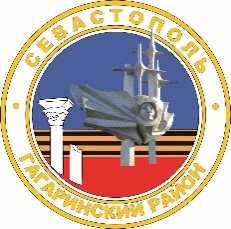 МЕСТНАЯ АДМИНИСТРАЦИЯ  ВНУТРИГОРОДСКОГО МУНИЦИПАЛЬНОГО ОБРАЗОВАНИЯГОРОДА СЕВАСТОПОЛЯ ГАГАРИНСКИЙ МУНИЦИПАЛЬНЫЙ ОКРУГПОСТАНОВЛЕНИЕ«04» марта 2022 г.								№ 11 - ПМАО присвоении квалификационных категорий спортивным судьям «спортивный судья третьей категории» и «спортивный судья второй категории» 	В соответствии с Законами города Севастополя от 20 июля 2007 г.                      № 166-ЗС «О физической культуре и спорте в городе Севастополе»,                                от 30 декабря 2014 г. № 102-ЗС «О местном самоуправлении в городе Севастополе», Положением о спортивных судьях, утвержденным приказом Министерства спорта Российской Федерации от 28 февраля 2017 г. № 134, Квалификационными требованиями для присвоения квалификационных категорий спортивных судей по соответствующим видам спорта, постановлением местной администрации внутригородского муниципального образования города Севастополя Гагаринский муниципальный округ                         от 18.10.2021 № 53-ПМА «Об утверждении «Положения о комиссии местной администрации внутригородского муниципального образования города Севастополя Гагаринский муниципальный округ по присвоению спортивных разрядов «второй спортивный разряд» и «третий спортивный разряд» и квалификационных категорий спортивных судей «спортивный судья третьей категории» и «спортивный судья второй категории» на основании представленных документов, руководствуясь протоколом «Комиссии местной администрации внутригородского муниципального образования города Севастополя Гагаринский муниципальный округ по присвоению спортивных разрядов «второй спортивный разряд» и «третий спортивный разряд» и квалификационных категорий спортивных судей «спортивный судья третьей категории» и «спортивный судья второй категории»» от 03 марта 2022 г.             № 4, местная администрация внутригородского муниципального образования города Севастополя Гагаринский муниципальный округ постановляет:Присвоить квалификационную категорию спортивного судьи «спортивный судья третьей категории» по видам спорта согласно                 приложению № 1 к настоящему постановлению.Присвоить квалификационную категорию спортивного судьи «спортивный судья второй категории» по видам спорта согласно            приложению № 2 к настоящему постановлению.Настоящее постановление вступает в силу с момента его официального обнародования.Контроль за выполнением настоящего постановления возложить на первого заместителя Главы местной администрации внутригородского муниципального образования города Севастополя Гагаринский муниципальный округ (Ю.В. Иванченко).Глава внутригородского муниципального образования,исполняющий полномочия председателя Совета,Глава местной администрации						А.Ю. ЯрусовПриложение № 1 к постановлениюместной администрациивнутригородского муниципальногообразования города СевастополяГагаринский муниципальный округ от «04» марта 2022 года № 11-ПМАСписок лиц, которым присвоена квалификационная категория спортивного судьи «спортивный судья третьей категории» по видам спортаГлава внутригородского муниципального образования,исполняющий полномочия председателя Совета,Глава местной администрации						А.Ю. ЯрусовПриложение № 2 к постановлениюместной администрациивнутригородского муниципальногообразования города СевастополяГагаринский муниципальный округ от «04» марта 2022 года № 11-ПМАСписок лиц, которым присвоена квалификационная категория спортивного судьи «спортивный судья второй категории» по видам спортаГлава внутригородского муниципального образования,исполняющий полномочия председателя Совета,Глава местной администрации						А.Ю. Ярусов№ п/пФамилия, Имя, ОтчествоВид спортаПримечание1.Тиунов Константин РомановичАкробатический рок-н-роллприсвоить с 03.03.2022присвоить с 03.03.20222.Вараксин Александр АнатольевичТхэквондо МФТприсвоить с 03.03.2022присвоить с 03.03.2022Жирнов Павел НиколаевичТхэквондо МФТприсвоить с 03.03.2022присвоить с 03.03.2022Диланчиев Пеле ПелеевичТхэквондо МФТприсвоить с 03.03.2022присвоить с 03.03.2022Родин Игорь ГригорьевичТхэквондо МФТприсвоить с 03.03.2022присвоить с 03.03.2022Соколан Марина ВикторовнаТхэквондо МФТприсвоить с 03.03.2022присвоить с 03.03.2022Алексеева Карина АлександровнаТхэквондо МФТприсвоить с 03.03.2022присвоить с 03.03.2022Корнеева Ирина СеменовнаТхэквондо МФТприсвоить с 03.03.2022присвоить с 03.03.2022Чупрова Анна ВикторовнаТхэквондо МФТприсвоить с 03.03.2022присвоить с 03.03.2022Терещенко Никита АлександровичТхэквондо МФТприсвоить с 03.03.2022присвоить с 03.03.2022Архипов Артем РомановичТхэквондо МФТприсвоить с 03.03.2022присвоить с 03.03.2022Романюта Антон ЮрьевичТхэквондо МФТприсвоить с 03.03.2022присвоить с 03.03.2022Гузь Елена АнатольевнаТхэквондо МФТприсвоить с 03.03.2022присвоить с 03.03.2022Грищук Мария СергеевнаТхэквондо МФТприсвоить с 03.03.2022присвоить с 03.03.2022Чехов Андрей АлексеевичТхэквондо МФТприсвоить с 03.03.2022присвоить с 03.03.2022Жукова Наталья ВладимировнаТхэквондо МФТприсвоить с 03.03.2022присвоить с 03.03.2022Слухай Виктория АлександровнаТхэквондо МФТприсвоить с 03.03.2022присвоить с 03.03.2022Козицкая Евгения Александровнаплаваниеприсвоить с 03.03.2022присвоить с 03.03.2022Жавнерчик Ксения Валентиновнаплаваниеприсвоить с 03.03.2022присвоить с 03.03.2022Хвостова Елена Анатольевнаплаваниеприсвоить с 03.03.2022присвоить с 03.03.2022Сахарова Олеся Юрьевнаплаваниеприсвоить с 03.03.2022присвоить с 03.03.2022Попова Елена Алексеевнаплаваниеприсвоить с 03.03.2022присвоить с 03.03.2022Кассихина Надежда Сергеевнаплаваниеприсвоить с 03.03.2022присвоить с 03.03.2022№ п/пФамилия, Имя, ОтчествоВид спортаПримечание1.Терехин Никита ИгоревичАкробатический рок-н-роллприсвоить с 03.03.2022